САМОРЕГУЛИРУЕМАЯ ОРГАНИЗАЦИЯ   РЕГИОНАЛЬНАЯ АССОЦИАЦИЯ «СТРОИТЕЛИ ТПП РБ»г. Улан-Удэ, ул. Ленина ,д.25, тел 8(3012)21-71-88, e-mail:sro@tpprb.comПРОТОКОЛ № 14Правления  СРО РА «Строители ТПП РБ» от 29.04.2020 Форма проведения заседания Правления СРО РА «Строители ТПП РБ»- заочнаяДата окончания заочного голосования: «30» апреля    2020г. Основание  проведения заочного голосования- решение  Председателя Правления СРО  РА  «Строители ТПП РБ» Доржиева Геннадия Юрьевича ( согласно п.7.9. Положения  «О Правлении   Саморегулируемой организации  Региональная ассоциация «Строители ТПП РБ» от 07.02.2019г., далее - Положение о Правлении).  Приглашенные лица :Директор   СРО   Елисафенко  Владимир ЛеонидовичСекретарь заседания Правления    Кочетова  Лидия Васильевна Общее количество членов Правления :8 человекЧисло проголосовавших членов Правления   7 человек Заочное голосование считается правомочным, так как в нем приняли участие не менее половины  членов Правления ( согласно п. 7.13 Положения). Лицо,  избранное  секретарем заседания Правления и уполномоченное на подсчет голосов- Кочетова Лидия Васильевна.ПОВЕСТКА ДНЯ ЗАСЕДАНИЯ ПРАВЛЕНИЯ:1.Информация об организациях, намеренных    вступить в СРО, оплативших   вступительный взнос и представивших   пакет документов. Установление уровня ответственности   организациям  согласно средствам,  внесенным в компенсационный фонды  возмещения вреда и обеспечения договорных обязательств.2.Информация об организации ООО ТК «СТИМ» (ИНН 0323400768), исключенной из членов СРО , на  основании  решения Правления СРО (Протокол Правления   СРО №10  от 20.03.2020г.).По вопросу  1  повестки дня :Слушали  Директора  СРО   РА «Строители ТПП РБ» Елисафенко В.Л., который сообщил, что   от    ООО «КрасФасадСтрой» (ИНН 0323400817) и ООО «ПРОМСТРОЙ  СЕРВИС» (ИНН 0323413407) поступили заявления   о вступлении в  члены  саморегулируемой организации РА «Строители ТП»  с намерением осуществлять строительство, реконструкцию, капитальный ремонт, снос   объектов капитального строительства (кроме особо опасных, технически сложных и уникальных объектов, объектов использования атомной энергии), стоимость  которых не превышает 60,0 млн.  рублей. (Первый   уровень ответственности,  в соответствии с которыми   внесены взносы в компенсационный Фонд  ВВ  - 100,0  тыс. рубРассмотренные документы соответствуют требованиям. Финансовые обязательства выполнены. Предложено Правлению РА «Строители ТПП РБ»  принять   положительное   решение по ООО «КрасФасадСтрой» и ООО «ПРОМСТРОЙ  СЕРВИС»   и внести сведения в реестр СРО РА «Строители ТПП РБ».Решили по  вопросу 1  повестки дня:Принять в члены Региональной ассоциации «Строители ТПП РБ» ООО «КрасФасадСтрой» и ООО «ПРОМСТРОЙ  СЕРВИС»Предоставить ООО «КрасФасадСтрой» (ИНН 0323400817)  и ООО «ПРОМСТРОЙ  СЕРВИС» (ИНН 0323413407) право   выполнить строительство, реконструкцию, капитальный ремонт, снос  объектов капитального строительства по договорам строительного подряда (кроме особо опасных, технически сложных  и уникальных объектов, объектов использования атомной энергии).Установить для ООО «КрасФасадСтрой» и ООО «ПРОМСТРОЙ  СЕРВИС» первый    уровень ответственности по обязательствам по договору строительного подряда, сноса  объектов капитального строительства   (Фонд ВВ-100,0 тыс.руб. ).Голосовали:  «за»  -  7  голосов, «против» - нет , «воздержался» - нетРешение принято единогласноВнести сведения в реестр СРО РА «Строители ТПП РБ».По вопросу  2 повестки дня :Слушали  Директора  СРО   РА «Строители ТПП РБ» Елисафенко В.Л., который сообщил, что Протоколом Правления  СРО №10  от 20.03.2020г. на основании решения Дисциплинарного комитета  (Протокол ДК № 2-2020 от 17.02.2020)  организация  ООО ТК «СТИМ» (ИНН 0323400768) была исключена из членов СРО.   Генеральный директор  ООО  ТК «СТИМ»  Фомина Екатерина Геннадьевна обратилась в СРО с просьбой отменить принятое решение  Правления СРО от 20.03.2020 в части исключения ее организации из членов СРО, устранив все замечания Контрольного комитета и оплатив задолженность по членским взносам, сославшись на то, что в связи со сложившейся экономической ситуацией,  организация не смогла вовремя выполнить финансовые обязательства перед СРО.  Вопрос поставлен на голосование. Голосовали:  «за»  -  7  голосов, «против» -  нет , «воздержался» -  нетРешили по  вопросу 2  повестки дня:  Учитывая обращение руководителя ООО ТК «СТИМ» и устранение всех замечаний Контрольного Комитета, восстановить членство  ООО ТК «СТИМ», внести соответствующие изменения в реестр СРО.Повестка дня исчерпана. Предложений и дополнений в повестку дня собрания не поступило. Заседание Правления объявляется закрытым.Директор                                                                 Елисафенко В.Л.                                                                                             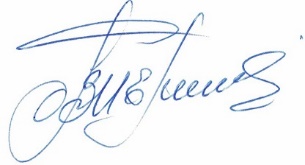 Секретарь заседания Правления                                                          Кочетова Л.В. Наименование организацииОГРНИНН Руководитель Адрес1Общество с ограниченной ответственностью  "КрасФасадСтрой"1200300003925 Дата регистрации 17.03.20200323413164Генеральный директор Нагиева  Альбина Игоревна670031, Республика Бурятия,г. Улан-Удэ, ул. Подкаменская, дом 17, офис3/1, тел.8(3012)45-57-92,8(924)-651-07-992Общество с ограниченной ответственностью  "ПРОМСТРОЙ СЕРВИС"1200300004717 Дата регистрации 16.04.20200323413407Директор Машанов Алексей Васильевич670033, Республика Бурятия,г. Улан-Удэ, ул. Магнитогорская, дом49А, тел.8(964)410-57-57